            План основных мероприятий на 2014 год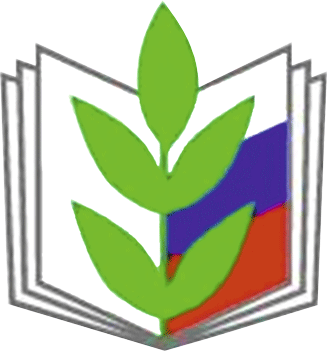 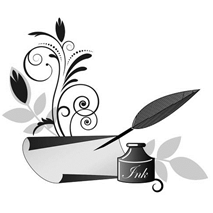 Городские смотры-конкурсыГородские смотры-конкурсыГородские смотры-конкурсы1Лучший сайт (страничка) первичной профсоюзной организации и образовательного учреждения Март-апрель2 Лучшее рабочее место секретаря-машинистки Апрель3Лучший профсоюзный лидер – 2014  21 мая4Смотр самодеятельности «Есть город, который…» (литературно-музыкальная композиция к 430-летию Йошкар-Олы)25 апреля 5 Лучшие  социальные партнеры – 2014До 25.12                                      Спартакиада                                     Спартакиада                                     Спартакиада1Настольный теннис (на базе гимназии № 26 и ДЮСШ «Олимп»)9 января2Дартс (на базе гимназии № 26 и ДЮСШ «Олимп»)9 января3Шашки (на базе гимназии № 26 и ДЮСШ «Олимп»)9 января4«Лыжня здоровья» (на базе СОШ № 29 и ДЮЦ «Азимут»)16 февраля 5Шахматы (на базе шахматного клуба и ДЮСШ «Олимп») 24 марта 6Волейбол (на базе СОШ № 28 и ДЮСШ «Олимп»)26 марта7Пулевая стрельба (на базе СОШ № 19 и ДЮСШ «Олимп»)4 апреля8Туристское ориентирование (на базе ДЮЦ «Азимут»)13 сентябряДругие городские массовые мероприятия Другие городские массовые мероприятия Другие городские массовые мероприятия 1Вечера ветеранов педагогического труда:на базе СОШ № 19 с 15.0030 сентября2Паломнический тур социальных партнёровИюньУчастие в республиканских конкурсах, мероприятиях  Участие в республиканских конкурсах, мероприятиях  Участие в республиканских конкурсах, мероприятиях  1Зимняя школа молодых педагоговЯнварь1«Татчумара – 2014» (турслет)Май2 Форум молодых педагогов ПоволжьяИюнь3Спартакиада здоровья на базе ООЦ «Таир»Август4Лучший профсоюзный лидер Сентябрь